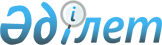 Об установлении требований по энергоэффективности транспортаПриказ Министра по инвестициям и развитию Республики Казахстан от 31 марта 2015 года № 389. Зарегистрирован в Министерстве юстиции Республики Казахстан 6 мая 2015 года № 10962.
      В соответствии с подпунктом 6-7) статьи 5 Закона Республики Казахстан от 13 января 2012 года "Об энергосбережении и повышении энергоэффективности" ПРИКАЗЫВАЮ:
      1. Установить прилагаемые требования по энергоэффективности транспорта.
      2. Комитету индустриального развития и промышленной безопасности Министерства по инвестициям и развитию Республики Казахстан (Ержанов А.К.) обеспечить:
      1) в установленном законодательством порядке государственную регистрацию настоящего приказа в Министерстве юстиции Республики Казахстан;
      2) в течение десяти календарных дней после государственной регистрации настоящего приказа в Министерстве юстиции Республики Казахстан направление его копии на официальное опубликование в периодических печатных изданиях и информационно-правовой системе "Әділет";
      3) размещение настоящего приказа на интернет-ресурсе Министерства по инвестициям и развитию Республики Казахстан и на интранет-портале государственных органов;
      4) в течение десяти рабочих дней после государственной регистрации настоящего приказа в Министерстве юстиции Республики Казахстан представление в Юридический департамент Министерства по инвестициям и развитию Республики Казахстан сведений об исполнении мероприятий, предусмотренных подпунктом 1), 2) и 3) пункта 2 настоящего приказа.
      3. Контроль за исполнением настоящего приказа возложить на курирующего вице-министра по инвестициям и развитию Республики Казахстан.
      4. Настоящий приказ вводится в действие по истечении десяти календарных дней после дня его первого официального опубликования. Требования по энергоэффективности транспорта
      1. Требования по энергоэффективности транспорта (далее – требования) разработаны в соответствии с подпунктом 6-7) статьи 5 Закона Республики Казахстан от 13 января 2012 года "Об энергосбережении и повышении энергоэффективности" и определяют нормативные показатели энергоэффективности транспорта.
      2. В настоящих требованиях используются следующие основные понятия:
      1) показатель энергоэффективности транспорта – характеристика эффективности в отношении преобразования энергии, определенная отношением полезно-использованной энергии к потребленному суммарному количеству энергии двигателем;
      2) теплотворная способность топлива (удельная теплота сгорания) – величина, показывающая количество выделяемой теплоты при полном сгорании топлива массой 1 килограмм;
      3) удельный расход топлива – расход единицы топлива транспорта на единицу мощности в час;
      4) энергетическая эффективность (далее – энергоэффективность) – количественное отношение объема предоставленных услуг, работ, выпущенной продукции (товаров) или произведенных энергетических ресурсов к затраченным на это исходным энергетическим ресурсам.
      Сноска. Пункт 2 - в редакции приказа Министра индустрии и инфраструктурного развития РК от 15.12.2022 № 718 (вводится в действие по истечении десяти календарных дней после дня его первого официального опубликования).


      3. Настоящие требования распространяются на железнодорожный, автомобильный, морской, внутренний водный, воздушный и городской рельсовый транспорт, ввезенный (импортированный) и произведенный после введения в действие настоящих требований.
      4. К транспорту предъявляются требования по показателям энергоэффективности согласно значениям, указанным в приложении к настоящим требованиям.
      5. Показатель энергоэффективности транспорта определяется как:
      ЭЭ в % = 100 / (удельный расход топлива в кг/кВт*ч * теплотворная способность топлива (удельная теплота сгорания) в кВт*ч/кг). Показатели энергоэффективности транспорта
					© 2012. РГП на ПХВ «Институт законодательства и правовой информации Республики Казахстан» Министерства юстиции Республики Казахстан
				
Министр
по инвестициям и развитию
Республики Казахстан
А. ИсекешевУтверждены
приказом Министра
по инвестициям и развитию
Республики Казахстан
от 31 марта 2015 года № 389Приложение
к требованиям по
энергоэффективности
транспорта
№ п/п
Наименование вида транспорта
ЭЭ в %
1
2
3
1
Автомобильный:
двигатель на природном газе
дизельный двигатель
бензиновый двигатель
гибридный автомобиль (бензин/электро)
электродвигатель
66
55
60
75,7
52,5
2
Авиационные двигатели
40
3
Железнодорожный: тепловоз
электровоз
41
82
4
Морской транспорт
60
5
Внутренний водный
60
6
Городской электрический транспорт
75